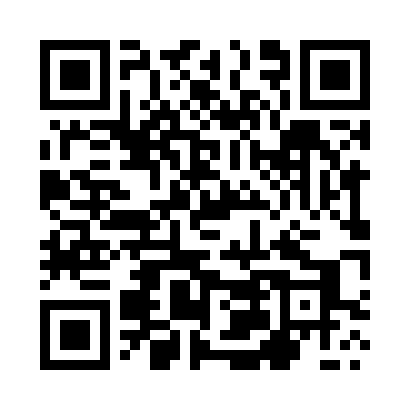 Prayer times for Gaskowo, PolandWed 1 May 2024 - Fri 31 May 2024High Latitude Method: Angle Based RulePrayer Calculation Method: Muslim World LeagueAsar Calculation Method: HanafiPrayer times provided by https://www.salahtimes.comDateDayFajrSunriseDhuhrAsrMaghribIsha1Wed2:405:1912:546:048:3011:002Thu2:395:1712:546:058:3211:013Fri2:395:1512:546:068:3311:014Sat2:385:1312:546:088:3511:025Sun2:375:1112:546:098:3711:036Mon2:365:0912:546:108:3911:037Tue2:355:0712:536:118:4111:048Wed2:345:0512:536:128:4311:059Thu2:345:0312:536:138:4411:0610Fri2:335:0112:536:148:4611:0611Sat2:325:0012:536:158:4811:0712Sun2:314:5812:536:168:5011:0813Mon2:314:5612:536:178:5111:0914Tue2:304:5412:536:188:5311:0915Wed2:294:5312:536:198:5511:1016Thu2:294:5112:536:208:5611:1117Fri2:284:4912:536:218:5811:1218Sat2:274:4812:536:229:0011:1219Sun2:274:4612:536:239:0111:1320Mon2:264:4512:536:249:0311:1421Tue2:264:4312:546:259:0411:1422Wed2:254:4212:546:269:0611:1523Thu2:254:4112:546:269:0811:1624Fri2:244:3912:546:279:0911:1725Sat2:244:3812:546:289:1011:1726Sun2:234:3712:546:299:1211:1827Mon2:234:3612:546:309:1311:1928Tue2:234:3412:546:319:1511:1929Wed2:224:3312:546:319:1611:2030Thu2:224:3212:556:329:1711:2131Fri2:224:3112:556:339:1911:21